Registration form SAVE Annual Meeting 2023 in DenmarkName:…Institution/Organization: …Website: …Country: …Phone Number: ...Email: ...Accommodation and TransportPlease mark your choice of room __ Single room (€ 107 per night incl. breakfast)__ Shared double room (€ 67 per night incl. breakfast)Room share with (please indicate if you have already arranged to share): __________________Date of Arrival: __   /__   /2023		Arrival-Time at the Airport: _______________Date of Departure: __   /__   /2023 	Departure-Time at the Airport: ____________Need transport from and to the Airport:   ___yes/no____---------------------------------------------------------------------------------------------------------------------------------PaymentRegistration can only take place together with a payment of € 80- per person. This payment will be used to cover costs of the meeting. The payment should be made by SEPA transfer to: SZH, The Netherlands, quoting ‘SAVE ANNUAL MEETING 2023’ and the name(s) of the participant(s).ACCOUNT details: 	IBAN	NL20RABO0128617233     	BIC	RABONL2U(Payments for the accommodation have to be made in Denmark )-----------------------------------------------------------------------------------------------------------------------------------Please return this registration form before the 15th of August 2023 by email to Nonja Remijn:  office@save-network.com SAVE  f o u n d a t i o n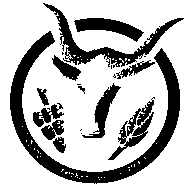 SAVE                                        n e t w o r k 